?АРАР                                                                                   РЕШЕНИЕ«16» декабрь  2016 й.                        №53                          «16» декабря  2016 г.О проекте решения Совета сельского поселения Кульчуровский сельсовет муниципального района Баймакский район  Республики Башкортостан  «Об утверждении Правил землепользования и застройки с. Кульчурово сельского поселения Кульчуровский сельсовет муниципального районаБаймакский район Республики Башкортостан , Правил землепользования и застройки д.Верхнеидрисово сельского поселения Кульчуровский сельсовет муниципального района Баймакский район Республики Башкортостан, Правил землепользования и застройки д.Нижнеидрисово сельского поселения Кульчуровский сельсовет муниципального района Баймакский район Республики Башкортостан, Правил землепользования и застройки д.Муллакаево сельского поселения Кульчуровский сельсовет муниципального района Баймакский район Республики Башкортостан           В соответствии  с Федеральным Законом от 06.10.2003 г № 131-ФЗ «Об общих принципах организации местного   самоуправления в РФ», Положением  о публичных слушаниях сельского поселения Кульчуровский  сельсовет  утвержденного решением Совета сельского поселения № 71 от 06.06.2009 год, Уставом сельского   поселения, Совет сельского поселения Кульчуровский сельсовет муниципального района Баймакский район Республики Башкортостан РЕШИЛ:1.Утвердить  проект решения Совета сельского поселения Кульчуровский сельсовет муниципального района Баймакский район  Республики Башкортостан  «Об утверждении Правил землепользования и застройки с. Кульчурово сельского поселения Кульчуровский сельсовет муниципального района Баймакский район Республики Башкортостан , Правил землепользования и застройки д.Верхнеидрисово сельского поселения Кульчуровский сельсовет муниципального района Баймакский район Республики Башкортостан, Правил землепользования и застройки д.Нижнеидрисово сельского поселения Кульчуровский сельсовет муниципального района Баймакский район Республики Башкортостан, Правил землепользования и застройки д.Муллакаево сельского поселения Кульчуровский сельсовет муниципального района Баймакский район Республики Башкортостан2. Настоящее решение вступает в силу со дня его официального обнародования на информационных стендах по адресу: с.Кульчурово,   ул. Самарбаева,23.Обнародовать настоящее решение на информационных стендах здания Администрации сельского поселения Кульчуровский сельсовет муниципального района Баймакский район Республики Башкортостан и разместить информацию на официальном сайте сельского поселения Кульчуровский сельсовет муниципального района Баймакский район Республики Башкортостан в сети «Интернет».4.Контроль за исполнением настоящего решения возложить на постоянную комиссию по развитию предпринимательства, земельным вопросам, благоустройству и экологии Совета сельского поселения Кульчуровский сельсовет муниципального района Баймакский район Республики Башкортостан   Глава сельского поселения                                                Ф.И.Аргынбаева                                                                                ПРОЕКТ Об утверждении Правил землепользования и застройки   сельского поселения Кульчуровский сельсовет муниципального районаБаймакский район Республики Башкортостан             В соответствии с Градостроительным кодексом Российской Федерации, Земельным кодексом Российской Федерации, Федеральным законом «Об общих принципах организации местного самоуправления в Российской  Федерации», иными законами и  нормативными правовыми актами Российской Федерации, Республики Башкортостан, Уставом сельского поселения Кульчуровский сельсовет муниципального района Баймакский район Республики Башкортостан, а также с учетом положений нормативных правовых актов и документов, определяющих  основные направления социально-экономического и градостроительного развития сельского поселения Кульчуровский сельсовет муниципального района Баймакский район Республики Башкортостан, охраны и сохранения окружающей среды и рационального использования природных ресурсов Совет сельского поселения Кульчуровский сельсовет муниципального района Баймакский район Республики Башкортостан РЕШИЛ:Утвердить Правила землепользования и застройки с.Кульчурово сельского поселения Кульчуровский сельсовет муниципального района Баймакский район Республики Башкортостан Утвердить Правила землепользования и застройки д.Верхнеидрисово сельского поселения Кульчуровский сельсовет муниципального района Баймакский район Республики Башкортостан Утвердить Правила землепользования и застройки д.Нижнеидрисово сельского поселения Кульчуровский сельсовет муниципального района Баймакский район Республики Башкортостан Утвердить Правила землепользования и застройки д.Муллакаево сельского поселения Кульчуровский сельсовет муниципального района Баймакский район Республики Башкортостан Настоящее решение вступает в силу со дня его официального обнародования на информационных стендах по адресу: с.Кульчурово,   ул. Самарбаева, 2Обнародовать настоящее решение на информационных стендах здания Администрации сельского поселения Кульчуровский сельсовет муниципального района Баймакский район Республики Башкортостан и разместить информацию на официальном сайте сельского поселения Кульчуровский сельсовет муниципального района Баймакский район Республики Башкортостан в сети «Интернет».Контроль за исполнением настоящего решения возложить на постоянную комиссию по развитию предпринимательства, земельным вопросам, благоустройству и экологии Совета сельского поселения Кульчуровский сельсовет муниципального района Баймакский район Республики Башкортостан              Глава сельского поселения            Кульчуровский сельсовет           муниципального района Баймакский район           Республики Башкортостан:                                                Ф.И.Аргынбаева    БАШ?ОРТОСТАН РЕСПУБЛИКА№ЫБАЙМА? РАЙОНЫМУНИЦИПАЛЬ РАЙОНЫНЫ*КОЛСОРА  АУЫЛ  СОВЕТЫАУЫЛ БИЛ»М»№ЕСОВЕТЫ453662, Байма7 районы,       Колсора ауылы,Д.Самарбаев урамы,2Тел. 8(34751) 4-91-55kulch-sp@yandex.ruРЕСПУБЛИКА БАШКОРТОСТАНСОВЕТСЕЛЬСКОГО ПОСЕЛЕНИЯКУЛЬЧУРОВСКИЙ  СЕЛЬСОВЕТМУНИЦИПАЛЬНОГО РАЙОНАБАЙМАКСКИЙ РАЙОН453662 , Баймакский  район,с.Кульчурово, ул.Д.Самарбаев,2Тел. 8(34751) 4-91-55kulch -sp@yandex.ruБАШ?ОРТОСТАН РЕСПУБЛИКА№Ы БАЙМА? РАЙОНЫ МУНИЦИПАЛЬ РАЙОНЫНЫ*КОЛСОРА  АУЫЛ  СОВЕТЫАУЫЛ БИЛ»М»№ЕХАКИМИ»ТЕ453655, Байма7 районы,Колсора ауылы, Д.Самарбаев ур.,2Тел. 8(34751) 4-91-55Kulch-sp@yandex.ruРЕСПУБЛИКА БАШКОРТОСТАН АДМИНИСТРАЦИЯ СЕЛЬСКОГО ПОСЕЛЕНИЯКУЛЬЧУРОВСКИЙ СЕЛЬСОВЕТМУНИЦИПАЛЬНОГО РАЙОНАБАЙМАКСКИЙ РАЙОН453655 , Баймакский  район,с.Кульчурово, ул.Д.Самарбаева,2Тел. 8(34751) 4-91-55kulch-sp@yandex.ru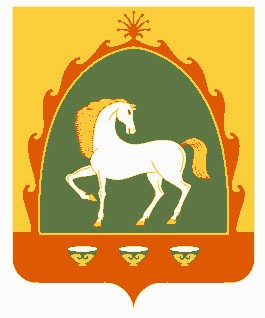 